SNP Memo #2021-2022-36
COMMONWEALTH of VIRGINIA 
Department of Education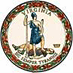 DATE: April 22, 2022TO: Directors, Supervisors, and Contact Persons AddressedFROM: Sandra C. Curwood, PhD, RDN, SandySUBJECT: Celebrate Every Kid Healthy Week – April 25–29, 2022The Virginia Department of Education, Office of School Nutrition Programs (VDOE-SNP), along with Action for Healthy Kids, encourages schools to recognize and celebrate Every Kid Healthy Week April 25–29, 2022. Observed annually during the last full week of April, each day of the week shines a spotlight on the initiatives schools are implementing to improve the health and wellness of their students and the link between nutrition, physical activity, mental health, and learning. Celebrating Every Kid Healthy Week is easy using the guidance and resources provided on the Action for Healthy Kids websiteAction for Healthy Kids website including daily activities for Mindful Monday, Tasty Tuesday, Wellness Wednesday, Thoughtful Thursday, and Family Friday. Schools can also share initiatives from the School Health Advisory Board or similar wellness committees, highlight goals outlined in the Local School Wellness Policy, or build a team to complete the Governor’s Scorecard on Nutrition and Physical Activity.Schools are encouraged to share celebration details with the VDOE-SNP via the Virginia School Nutrition Events Form and join the celebration online by posting photos of their events and actions on social media, tagging @vdoesnp and @actionforhealthykids on Facebook, Twitter, and Instagram using hashtags #EveryKidHealthyWeek and #takeaction4healthykids. Please direct any questions regarding Every Kid Healthy Week, the Governor’s Scorecard, or Local School Wellness Policies to Laura Burns, VDOE-SNP Wellness Policy Specialist, via email at Laura.Burns@doe.virginia.gov.SCC/LB